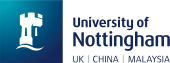 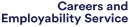 Career ChoiceThinking about your strengths, preferences, and motivationsConsider what makes you good at your studies or in your part-time job. What are you less confident about? List them under the following headings.StrengthsLikesDevelopment areasDislikesWhat is important to you about work?Which are non-negotiable and which could you compromise on?Next to each factor, rank its importance out of 10 with 0 being not important at all and 10 being very important or crucial.Work environment and locationChallenge in the roleVariety in workRewards and salaryPersonal developmentFormal, professional, or on-the-job trainingHelping othersHaving an impactWork and life balanceAnd finally, list any other factors are important to you.